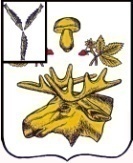 СОБРАНИЕБАЗАРНО-КАРАБУЛАКСКОГО МУНИЦИПАЛЬНОГО РАЙОНА САРАТОВСКОЙ ОБЛАСТИРЕШЕНИЕ     «24» декабря 2021 г					                                                        №  233                  Руководствуясь Земельным кодексом РФ от 25.10.2001г. № 136-ФЗ, в соответствии ст. 10  Федерального закона от 13.07.2015г. № 218-ФЗ « О государственной регистрации недвижимости»,  Федеральным законом от 23.06.2014г № 171-ФЗ «О внесении изменений в Земельный кодекс РФ и отдельные законодательные акты РФ», на основании постановления Администрации Базарно-Карабулакского муниципального района Саратовской области от 06.10.2021г. № 946 «О назначении публичных слушаний», заключением публичных слушаний, руководствуясь Уставом Базарно-Карабулакского муниципального района, Собрание Базарно-Карабулакского муниципального района РЕШИЛО:   1. Внести в приложение решения Собрания Базарно-Карабулакского муниципального района Саратовской области от 26.12.2016 года № 36 «Об утверждении Правил землепользования и застройки территории Алексеевского муниципального образования Базарно-Карабулакского муниципального  района Саратовской области» в статью  37 «Градостроительные регламенты» следующие дополнения:         1.1. «Основные виды разрешенного использования недвижимости объектов капитального строительства и земельных участков» зоны «ИТ-2. Зона головных объектов инженерной инфраструктуры» дополнить видом разрешенного использованием:        - «размещение автозаправочных станций при условии соответствия требованиям законодательства о безопасности движения»;        - «размещение объектов по техническому обслуживанию автомобилей при условии соответствия требованиям законодательства о безопасности движения»;       - « размещение автомобильных моек при условии соответствия требованиям законодательства о безопасности движения».          1.2.  Перевести часть территориальной зоны:         - СХ-3 «Зона садоводства и огородничества» в зону Ж-1 «Малоэтажная жилая застройка», расположенную по адресу: с.Алексеевка, юго-восточнее ул.Вишневая, д.57 на земельном участке с кадастровым номером 64:04:010101:2455;          - ОД-1 «Центральная зона делового общественного и коммерческого назначения» в зону в Ж-1 «Малоэтажная жилая застройка» расположенную по адресу: с.Алексеевка, пл.Советская, д.14 на земельном участке с кадастровым номером; 2. Контроль  исполнения  настоящего решения возложить на секретаря Собрания Базарно-Карабулакского муниципального района Н.А. Крупнову.3. Настоящее решение вступает в силу со дня его официального  опубликования на официальном сайте администрации Базарно-Карабулакского муниципального района в сети Интернет https://admbk.ru/ Председатель Собрания                                                                                                             муниципального района                                                                                    Л.П. КомароваГлава муниципального района                                                                        О.А. ЧумбаевО внесении  дополнений в решение Собрания Базарно-Карабулакского муниципального района Саратовской области от 26.12.2016г.  № 36 «Об утверждении Правил землепользования и застройки территории поселения Алексеевского муниципального образования»